          《在线课堂》学习单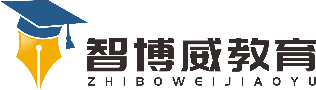 班级：                     姓名：                 单元3年级第6单元课题19.剃头大师温故知新一、看拼音，写词语。dǎn xiǎo   biǎo shì   lǐ yóu    chóu rén   chā bié（        ）  （        ）  （        ） （         ） （        ）二、给字组词。剃（      ）      执（      ）     骂（      ）     摸（      ）梯（      ）      势（      ）     驾（      ）     模（      ）  自主攀登选择恰当的关联词填空。因为...所以...     不仅...还...   无论...都...  只要...就...我的表弟小沙天生胆小，          怕喝中药，          怕剃头。         这样随意乱剪，         表弟的头发长长短短、坑坑洼洼的。          谁给表弟小沙剃头，他           就骂谁是“害人精”。            我怎么说，表弟           不肯再让我帮他剃头了。课文中的“剃头大师”和“害人精”分别是          、          。课文中的小沙是个                 的孩子。因为                                                 ，所以“我”说“世界上再也没有比他更优秀的顾客了”。稳中有升为什么“我”觉得自己闯了祸？用“          ”在课文中画出相关语句。“我”给小沙剃完头后，他一照镜子，为什么“大叫一声”？说句心里话